ANNO SCOLASTICO 2020/2021DELIBERA n. 55 – criteri per l individuazione del docente referente di Educazione CivicaVerbale n. 10 del 6 novembre 2020IL CONSIGLIO DI ISTITUTOVisto il DPR 275/99;Preso atto del numero legale dei rappresentanti presenti;Visto l’ordine del giorno;Considerata la nota del M.I. n. 27249 del 8/9/2020 che dispone l’individuazione di n. 3 docenti referenti di Educazione Civica d’Istituto, che devono essere formati così come previsto dalla nota M.I. 19479 del 16/7/2020;Considerato che vengono proposti n. 4 criteri al fine di definire una graduatoria interna di docenti interessati 1 Coordinamento di educazione Civica nei Consigli di classe. (punti 1 per ogni CdC) -  2 Coordinamento del dipartimento di Diritto ed Economia evvero dipartimento asse storico-sociale. (punti 5) -  3 Ore di distacco per le attività di studio assistito. (punti 5) -  4 Partecipazione od organizzazione di progetti inerenti agli ambienti di Educazione civica. (punti 8).Accolta la proposta di sostituire nel criterio n. 3 la dicitura: “..per lo studio assistito” con “..a disposizione..”DELIBERAAll’unanimità, di approvare i n. 4 criteri per la formazione di una graduatoria di docenti aspiranti ad essere i referenti di Educazione Civica d’Istituto.Avverso la presente deliberazione è ammesso reclamo al Consiglio stesso da chiunque vi abbia interesse entro il quindicesimo giorno dalla data di pubblicazione all’albo della scuola. Decorso tale termine la deliberazione diventa definitiva e può essere impugnata solo con ricorso giurisdizionale al T.A.R. o ricorso straordinario al Capo dello Stato, rispettivamente nei termini di 60 e 120 giorni.     Il Segretario Verbalizzante                                                                                        Il Presidente CDI_____________________________                                                             _________________________________Modena ________________________ISTITUTO	PROFESSIONALE	STATALE SOCIO - COMMERCIALE - ARTIGIANALE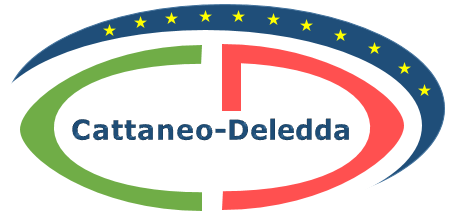 “CATTANEO  -  DELEDDA”     MODENAStrada degli Schiocchi  110 - 41124 Modena - tel. 059/353242C.F.: 94177200360	Codice Univoco: UFQMDM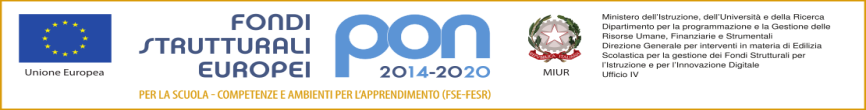 mail: morc08000g@istruzione .it	pec: morc08000g@pec.istruzione.it	http://www.cattaneodeledda.edu.itmail: morc08000g@istruzione .it	pec: morc08000g@pec.istruzione.it	http://www.cattaneodeledda.edu.it